one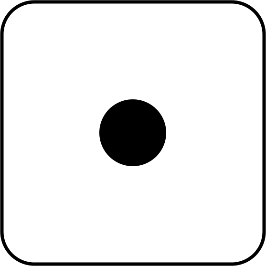 two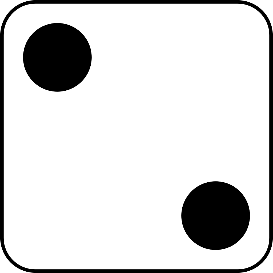 three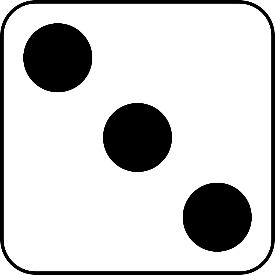 four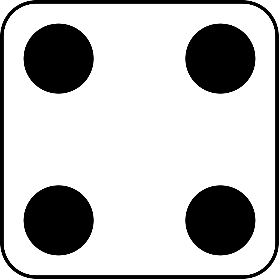 five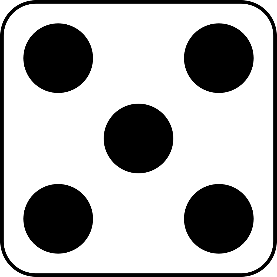 six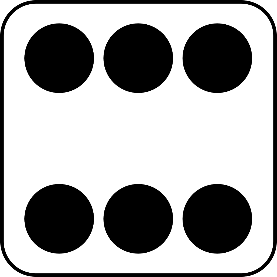 seveneightnineten